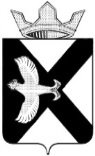 ДУМАМУНИЦИПАЛЬНОГО ОБРАЗОВАНИЯПОСЕЛОК БОРОВСКИЙРЕШЕНИЕ31 января 2024 г.	 				                                            №   404рп. БоровскийТюменского муниципального района Заслушав и обсудив информацию Председателя «Совета ветеранов МО п. Боровский» «О результатах работы первичной общественной организаций «Совет ветеранов МО п. Боровский» за 2023 год и плане работы на 2024 год», в соответствии со статьей 23 Устава муниципального образования поселок Боровский, Дума муниципального образования поселок БоровскийРЕШИЛА:1. Информацию Председателя «Совета ветеранов МО п. Боровский» «О результатах работы первичной общественной организаций «Совет ветеранов МО п. Боровский» за 2023 год и плане работы на 2024 год» принять к сведению.2. Настоящее решение вступает в силу с момента подписания.Председатель Думы                                               	           	        В.Н. СамохваловПриложениек решению Думымуниципального образованияпоселок Боровскийот 31.01.2024 №  404  Информация о работе общественной организации Совета ветеранов поселок Боровский о результатах работы за 2023год и плане работы на 2024 годВ соответствии с Уставом Всероссийской общественной организации ветеранов (пенсионеров) войны и труда Вооруженных сил и правоохранительных органов, работа совета ветеранов построена на решении основных вопросов:- содействие в решении социальных проблем, в защите прав и интересов пенсионеров;- медицинское и лекарственное обеспечение ветеранов;- патриотическое воспитание молодежи, передача ей лучших традиций в труде и служению Отечеству;- проведение комплекса мероприятий для пенсионеров.Ветеранская организация поселка Боровский на конец 2023 года насчитывала 5498 пенсионеров. Под особым контролем со стороны совета ветеранов находятся пенсионеры льготных категорий.В настоящее время на территории поселка Боровский проживают:участники ВОВ – 2 человека;ветераны ВОВ – 28 человека;1 жительница блокадного Ленинграда;6 вдов умерших УВОВ;дети, погибших на войне родителей – 82 человека;одинокие пенсионеры – 35 человека;одиноко-проживающие – 206 человек;реабилитированные – 62 человека;долгожители п.Боровский – 71 человека, из них 22 человек – 90 и 95 летние, получившие поздравления от Президента РФ.В газете «Боровские вести» поздравления с 70, 75, 80, 85-летием приняли 490 человека. В 2023 году представители Совета ветеранов поздравляли юбиляров по телефону и на дому. Вручили 40 коробок конфет.Все пенсионеры получают пенсии в срок. Прожиточный минимум на данный момент для пенсионеров – 13 290 рублей.Ко Дню Победы все УВОВ и ВВОВ получают подарки от Губернатора Тюменской области. В год 78-летия Победы социальную помощь от правительства Тюменской области в размере 10 тысяч рублей получили все живущие в регионе участники Великой Отечественной войны, жители блокадного Ленинграда, вдовы воинов Победы. По 5 тысяч рублей получили труженики тыла и дети войны. Пенсионеры, родившиеся до 9 мая 1945 года, получили поддержку 2 тысячи рублей.Ко Дню пожилого человека долгожители получают по 500 рублей от главы Тюменского района. В 2023 году малоимущим пенсионерам ко Дню пожилого человека Советом ветеранов было вручено  10 продуктовых наборов.Ежегодно оказывается материальная помощь из фонда «Забота и милосердие». В 2023 году была оказана материальная помощь на приобретение стиральной машины, предметов личной гигиены и лекарств в размере 65 000 руб. В 2023 году выделялись средства из фонда на подарки для юбиляров 90 и 95 лет в размере 22 тыс. рублей.Все УВОВ обеспечены жильем. Также, участники ВОВ стоят на медицинском контроле, ежегодно проходят диспансеризацию. 3 ВВОВ находятся на обслуживании АУ ТО КЦСОН Тюменского района, 1 человек наблюдается ежедневно.В 2023 году Благодарственным письмом Губернатора Тюменской области и юбилейной медалью в честь юбилейной даты совместной жизни (50, 60 и 65 лет) награждены 29 супружеских пар.За 2023 год было выписано 313 экземпляров газеты «Красное знамя». Газету «Боровские вести» разносили всем юбилярам.Члены совета ветеранов (16 человек), члены клубов «Ветеран», «Интересные встречи», «Милосердие» и активные пенсионеры поселка участвовали в  мероприятиях: праздниках, митингах, акциях, фестивалях, выставках, конкурсах. Начиная с 2023 года члены совета ветеранов участвуют в проекте «Театр за шторкой». Количество серебряных волонтеров растет.8 человек стали победителями и призерами конкурса «Цветы Тюменского района». Пенсионеры активно принимали участие в конкурсах по летнему оформлению поселка. Две участницы стали призерами областного конкурса «В нашей деревне огни не погашены». Участвовали в конкурсах «В единстве наша сила», «Сибирская глубинка: чудесней края нет». Совет ветеранов занял третье место в конкурсе «Кабы не было зимы". Люди пенсионного возраста принимают участие в семинарах по финансовой грамотности, организованной Банком России. В 2023 году Совет ветеранов и неравнодушные пенсионеры вносили свой вклад в поддержку военнослужащих. Отзывчивые женщины вязали теплые вещи для военнослужащих, задействованных в зоне СВО, покупали предметы первой необходимости и продукты питания. На постоянной основе члены совета ветеранов плетут маскировочные сети и заливают окопные свечи.  Совет ветеранов регулярно проводит разъяснительную работу среди пожилых людей по различным вопросам: о пожарной безопасности, о безопасности в быту, о защите прав потребителей, о защите банковских карт, о  том, как не попасться на уловки мошенников, о прививках.Нужно отметить, что Совет ветеранов работает и осуществляет свою деятельность на благо людей преклонного возраста, оказывает содействие в решении их насущных проблем и организации досуга. В этом помогают нам ДК «Родонит», ДШИ «Фантазия», СК «Олимпия». Всем большое спасибо!Председатель совета ветеранов                                   Н.М. БаженоваКалендарный план мероприятий Совета ветеранов на 2024 годПредседатель Совета ветеранов Н.М. БаженоваО результатах работы первичной общественной организаций «Совет ветеранов МО п. Боровский» за 2023 год и плане работы на 2024 год№Наименование мероприятия, место проведенияСрок проведенияСрок проведенияСрок проведенияОтветственныеОрганизационная работаОрганизационная работаОрганизационная работаОрганизационная работаОрганизационная работаОрганизационная работа1Отчет о работе Совета Ветеранов на заседании Боровской поселковой ДумыОтчет о работе Совета Ветеранов на заседании Боровской поселковой ДумыЯнварь 2024Январь 2024Председатель Совета ветеранов Баженова Н.М.2Участие в заседаниях координационного совета по образованию, культуре и спорту при администрации муниципального образования поселок БоровскийУчастие в заседаниях координационного совета по образованию, культуре и спорту при администрации муниципального образования поселок Боровскийв течение года в течение года Председатель Совета ветеранов Баженова Н.М.3Участие в заседаниях Совета ветеранов:Блокадный Ленинград к 80-летию;День Защитника Отечества;Об участии в областной программе «Активное долголетие»;Подготовка и проведение мероприятий, посвященных 79-летию Победы, патриотические акции, митинги;Подготовка и проведение митинга в День Памяти и Скорби;О подведении итогов конкурса среди пенсионеров «Цветы Тюменского района»;Связь с молодежными волонтерскими отрядами по воспитанию уважительного отношения к людям пожилого возраста;О выполнении программы «Старшее поколение» (Медицинское обслуживание, лекарственное обеспечение).Участие в заседаниях Совета ветеранов:Блокадный Ленинград к 80-летию;День Защитника Отечества;Об участии в областной программе «Активное долголетие»;Подготовка и проведение мероприятий, посвященных 79-летию Победы, патриотические акции, митинги;Подготовка и проведение митинга в День Памяти и Скорби;О подведении итогов конкурса среди пенсионеров «Цветы Тюменского района»;Связь с молодежными волонтерскими отрядами по воспитанию уважительного отношения к людям пожилого возраста;О выполнении программы «Старшее поколение» (Медицинское обслуживание, лекарственное обеспечение).в течение годав течение годаПредседатель Совета ветеранов Баженова Н.М., члены Совета ветеранов4Подготовка материалов в газету «Боровские вести» и на сайт администрации поселка БоровскийПодготовка материалов в газету «Боровские вести» и на сайт администрации поселка Боровскийв течение годав течение годаЧлены Совета ВетерановСоциальная работаСоциальная работаСоциальная работаСоциальная работаСоциальная работаСоциальная работа1Обследование социально-бытовых условий жизни УВОВ, ВВОВОбследование социально-бытовых условий жизни УВОВ, ВВОВв течение годав течение годаЧлены Совета Ветеранов2Оказание материальной помощи УВОВ, ВВОВ, вдовам и детям погибших родителей на войне из фонда «Забота и милосердие»Оказание материальной помощи УВОВ, ВВОВ, вдовам и детям погибших родителей на войне из фонда «Забота и милосердие»в течение годав течение годаПредседатель Совета ветеранов Баженова Н.М.3Рассмотрение обращений, жалоб, предложений от пенсионеровРассмотрение обращений, жалоб, предложений от пенсионеровв течение годав течение годаПредседатель Совета ветеранов Баженова Н.М.4Поздравление пенсионеров к юбилейным датам рождения в газете  «Боровские вести» Поздравление пенсионеров к юбилейным датам рождения в газете  «Боровские вести» в течение годав течение годаЧлены Совета Ветеранов, председатели клубов.5Оформление подписки на газету «Красное Знамя»Оформление подписки на газету «Красное Знамя»2 раза в год2 раза в годПредседатель Совета ветеранов Баженова Н.М.,Члены Совета Ветеранов6Участие в проектной деятельности, (реализация проектов):«Старость меня дома не застанет»,«Мудрый цветовод»,«Волонтеры с опытом»,«Диалог поколений»Участие в проектной деятельности, (реализация проектов):«Старость меня дома не застанет»,«Мудрый цветовод»,«Волонтеры с опытом»,«Диалог поколений»в течение годав течение годаПредседатель Совета ветеранов Баженова Н.М.,Члены Совета ВетерановРабота, направленная на патриотическое и духовно- нравственное воспитание молодежиРабота, направленная на патриотическое и духовно- нравственное воспитание молодежиРабота, направленная на патриотическое и духовно- нравственное воспитание молодежиРабота, направленная на патриотическое и духовно- нравственное воспитание молодежиРабота, направленная на патриотическое и духовно- нравственное воспитание молодежиРабота, направленная на патриотическое и духовно- нравственное воспитание молодежиМероприятие, посвященное снятию блокады Ленинграда – 80 летие.январьянварьПредседатель Совета ветеранов Баженова Н.М.Председатель Совета ветеранов Баженова Н.М.Публикации в газете «Боровские вести» об УВОВ, ВВОВ, ВБД, о работе Совета ветеранов в течение годав течение годаПредседатель Совета ветеранов Баженова Н.М.Председатель Совета ветеранов Баженова Н.М.Встречи с учащимися школ на тему «Детство, опаленное войной»в течение годав течение годаПредседатель Совета ветеранов Баженова Н.М.Председатель Совета ветеранов Баженова Н.М.Чествование трудовых династий, ветеранов-активистовВ течение годаВ течение годаПредседатель Совета ветеранов Баженова Н.М.Председатель Совета ветеранов Баженова Н.М.Праздничные мероприятия, посвященные дням боевой славы:Блокадный ЛенинградДень Защитников ОтечестваДень ПобедыДень Памяти и скорбиДень репрессированныхДни боевых событийв течение годав течение годаПредседатель Совета ветеранов Баженова Н.М.Председатель Совета ветеранов Баженова Н.М.Акция «Тепло родного дома»В течение годаВ течение годаПредседатель Совета ветеранов Баженова Н.М.Председатель клуба «Милосердие»Председатель Совета ветеранов Баженова Н.М.Председатель клуба «Милосердие»Поздравления с праздниками, днями рождения ВВОВ, долгожителей с учащимися школыв течение годав течение годаПредседатель Совета ветеранов Баженова Н.М.Председатель Совета ветеранов Баженова Н.М.Экскурсии по музейным комнатам «История поселка», «Воинская слава», «Русский быт» и «Татарский быт» В течение годаВ течение годаРуководитель клубного формирования «Наш край» Федотова Надежда АнатольевичРуководитель клубного формирования «Наш край» Федотова Надежда АнатольевичКультурно-массовая и спортивно-массовая работаКультурно-массовая и спортивно-массовая работаКультурно-массовая и спортивно-массовая работаКультурно-массовая и спортивно-массовая работаКультурно-массовая и спортивно-массовая работаКультурно-массовая и спортивно-массовая работа1Участие в мероприятиях, посвященных Дню победы:1.фотовыставки2.конкурсы3.смотр художественной самодеятельности4. фестивалив течение годав течение годаПредседатель Совета ветеранов Баженова Н.М.Председатель Совета ветеранов Баженова Н.М.2Участие в районных и поселковых культурно-массовых мероприятияхв течение годав течение годаПредседатель Совета ветеранов Баженова Н.М.Председатель Совета ветеранов Баженова Н.М.3Участие в мероприятиях, посвященных 85-летию поселка БоровскийВ течение годаВ течение годаПредседатель Совета ветеранов Баженова Н.М.Председатель Совета ветеранов Баженова Н.М.4Чествование семейных юбиляровв течение годав течение годаПредседатель Совета ветеранов Баженова Н.М.Председатель Совета ветеранов Баженова Н.М.